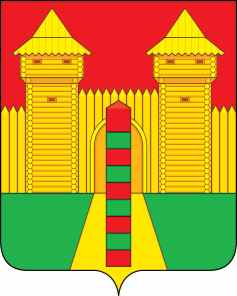 АДМИНИСТРАЦИЯ  МУНИЦИПАЛЬНОГО  ОБРАЗОВАНИЯ «ШУМЯЧСКИЙ   РАЙОН» СМОЛЕНСКОЙ  ОБЛАСТИПОСТАНОВЛЕНИЕот 18.11.2020г.  № 557          п. Шумячи         В соответствии с Порядком формирования, ведения, ежегодного дополнения и опубликования перечня муниципального имущества муниципального образования «Шумячский район» Смоленской области, предназначенного для предоставления во владение и (или) в пользование субъектам малого и среднего предпринимательства и организациям, образующим инфраструктуру поддержки субъектов малого и среднего предпринимательства, утвержденным постановлением Администрации муниципального образования «Шумячский район» Смоленской области от 04.04.2019г. № 184,Администрация муниципального образования «Шумячский район» Смоленской области        П О С Т А Н О В Л Я Е Т:             1. Утвердить перечень муниципального имущества муниципального образования «Шумячский район» Смоленской области, предназначенного для предоставления во владение и (или) в пользование субъектам малого и среднего предпринимательства и организациям, образующим инфраструктуру поддержки субъектов малого и среднего предпринимательства (далее – Перечень) согласно приложению.          2. Признать утратившими силу распоряжения Администрации муниципального образования «Шумячский район» Смоленской области:          - от 15.07.2019г. № 215-р «Об утверждении перечня муниципального имущества муниципального образования «Шумячский район» Смоленской области, предназначенного для предоставления во владение и (или) в пользование субъектам малого и среднего предпринимательства и организациям, образующим инфраструктуру поддержки субъектов малого и среднего предпринимательства, утвержденным постановлением Администрации муниципального образования «Шумячский район» Смоленской области»;         - от 26.08.2019г. № 274-р «О внесении изменений в перечень муниципального имущества муниципального образования «Шумячский район» Смоленской области, предназначенного для предоставления во владение и (или) в пользование субъектам малого и среднего предпринимательства и организациям, образующим инфраструктуру поддержки субъектов малого и среднего предпринимательства».                       3. Обеспечить опубликование Перечня в районной газете «За урожай» и разместить на официальном сайте муниципального образования «Шумячский район» Смоленской области в информационно-телекоммуникационной сети «Интернет»Глава муниципального образования«Шумячский район» Смоленской области                                                 А.Н. Васильев     Утверждён                                                                                                                                                постановлением Администрации муниципального                                                                                                                                                образования «Шумячский район» Смоленской области                                                                                                                                                от 18.11.2020г. № 557Перечень муниципального имущества муниципального образования «Шумячский район» Смоленской области, предназначенного для предоставления во владение и (или) в пользование субъектам малого и среднего предпринимательства и организациям, образующим инфраструктуру поддержки субъектов малого и среднего предпринимательстваОб утверждении перечня муниципального имущества муниципального образования «Шумячский район» Смоленской области, предназначенного для предоставления во владение и (или) в пользование субъектам малого и среднего предпринимательства и организациям, образующим инфраструктуру поддержки субъектов малого и среднего предпринимательства№ п/п№ п/пАдрес (местоположение) объекта <1>Адрес (местоположение) объекта <1>Адрес (местоположение) объекта <1>Вид объекта недвижимости;тип движимого имущества<2>Вид объекта недвижимости;тип движимого имущества<2>Наименование объекта учета <3>Наименование объекта учета <3>Наименование объекта учета <3>Сведения о недвижимом имуществе Сведения о недвижимом имуществе Сведения о недвижимом имуществе Сведения о недвижимом имуществе Сведения о недвижимом имуществе Сведения о недвижимом имуществе Сведения о недвижимом имуществе Сведения о недвижимом имуществе Сведения о недвижимом имуществе Сведения о недвижимом имуществе Сведения о недвижимом имуществе Сведения о недвижимом имуществе № п/п№ п/пАдрес (местоположение) объекта <1>Адрес (местоположение) объекта <1>Адрес (местоположение) объекта <1>Вид объекта недвижимости;тип движимого имущества<2>Вид объекта недвижимости;тип движимого имущества<2>Наименование объекта учета <3>Наименование объекта учета <3>Наименование объекта учета <3>Основная характеристика объекта недвижимости <4>Основная характеристика объекта недвижимости <4>Основная характеристика объекта недвижимости <4>Основная характеристика объекта недвижимости <4>Основная характеристика объекта недвижимости <4>Основная характеристика объекта недвижимости <4>Основная характеристика объекта недвижимости <4>Основная характеристика объекта недвижимости <4>Основная характеристика объекта недвижимости <4>Основная характеристика объекта недвижимости <4>Основная характеристика объекта недвижимости <4>Основная характеристика объекта недвижимости <4>№ п/п№ п/пАдрес (местоположение) объекта <1>Адрес (местоположение) объекта <1>Адрес (местоположение) объекта <1>Вид объекта недвижимости;тип движимого имущества<2>Вид объекта недвижимости;тип движимого имущества<2>Наименование объекта учета <3>Наименование объекта учета <3>Наименование объекта учета <3>Тип (площадь - для земельных участков, зданий, помещений; протяженность, объем, площадь, глубина залегания - для сооружений; протяженность, объем, площадь, глубина залегания согласно проектной документации - для объектов незавершенного строительства)Тип (площадь - для земельных участков, зданий, помещений; протяженность, объем, площадь, глубина залегания - для сооружений; протяженность, объем, площадь, глубина залегания согласно проектной документации - для объектов незавершенного строительства)Тип (площадь - для земельных участков, зданий, помещений; протяженность, объем, площадь, глубина залегания - для сооружений; протяженность, объем, площадь, глубина залегания согласно проектной документации - для объектов незавершенного строительства)Тип (площадь - для земельных участков, зданий, помещений; протяженность, объем, площадь, глубина залегания - для сооружений; протяженность, объем, площадь, глубина залегания согласно проектной документации - для объектов незавершенного строительства)Тип (площадь - для земельных участков, зданий, помещений; протяженность, объем, площадь, глубина залегания - для сооружений; протяженность, объем, площадь, глубина залегания согласно проектной документации - для объектов незавершенного строительства)Фактическое значение/Проектируемое значение (для объектов незавершенного строительства)Фактическое значение/Проектируемое значение (для объектов незавершенного строительства)Фактическое значение/Проектируемое значение (для объектов незавершенного строительства)Фактическое значение/Проектируемое значение (для объектов незавершенного строительства)Единица измерения (для площади - кв. м; для протяженности - м; для глубины залегания - м; для объема - куб. м)Единица измерения (для площади - кв. м; для протяженности - м; для глубины залегания - м; для объема - куб. м)Единица измерения (для площади - кв. м; для протяженности - м; для глубины залегания - м; для объема - куб. м)11222334445555566667771.1.Смоленская область,Шумячский район, д. Гневково, д. 106Смоленская область,Шумячский район, д. Гневково, д. 106Смоленская область,Шумячский район, д. Гневково, д. 106зданиезданиешколашколашколаплощадьплощадьплощадьплощадьплощадь354,6354,6354,6354,6кв.мкв.мкв.м2.2.Смоленская область,Шумячский район, на реке Прейда около д. ДубовицаСмоленская область,Шумячский район, на реке Прейда около д. ДубовицаСмоленская область,Шумячский район, на реке Прейда около д. Дубовицасооружениесооружениегидротехническое сооружениегидротехническое сооружениегидротехническое сооружениепротяженностьпротяженностьпротяженностьпротяженностьпротяженность10,5210,5210,5210,52ммм3.3.Смоленская область, Шумячский район, д. Гневково, д. 106Смоленская область, Шумячский район, д. Гневково, д. 106Смоленская область, Шумячский район, д. Гневково, д. 106зданиезданиестоловаястоловаястоловаяплощадьплощадьплощадьплощадьплощадь167,7167,7167,7167,7кв.мкв.мкв.м4.4.Смоленская область, Шумячский район, д. ПетровичиСмоленская область, Шумячский район, д. ПетровичиСмоленская область, Шумячский район, д. Петровичиздание здание котельнаякотельнаякотельнаяплощадьплощадьплощадьплощадьплощадь141,9141,9141,9141,9кв.м.кв.м.кв.м.Сведения о недвижимом имуществе Сведения о недвижимом имуществе Сведения о недвижимом имуществе Сведения о недвижимом имуществе Сведения о недвижимом имуществе Сведения о недвижимом имуществе Сведения о недвижимом имуществе Сведения о недвижимом имуществе Сведения о недвижимом имуществе Сведения о недвижимом имуществе Сведения о недвижимом имуществе Сведения о недвижимом имуществе Сведения о недвижимом имуществе Сведения о движимом имуществе Сведения о движимом имуществе Сведения о движимом имуществе Сведения о движимом имуществе Сведения о движимом имуществе Сведения о движимом имуществе Сведения о движимом имуществе Сведения о движимом имуществе Кадастровый номер <5>Кадастровый номер <5>Кадастровый номер <5>Кадастровый номер <5>Кадастровый номер <5>Техническое состояние объекта недвижимости<6>Техническое состояние объекта недвижимости<6>Техническое состояние объекта недвижимости<6>Категория земель <7>Категория земель <7>Категория земель <7>Вид разрешенного использования <8>Вид разрешенного использования <8>Сведения о движимом имуществе Сведения о движимом имуществе Сведения о движимом имуществе Сведения о движимом имуществе Сведения о движимом имуществе Сведения о движимом имуществе Сведения о движимом имуществе Сведения о движимом имуществе НомерНомерТип (кадастровый, условный, устаревший)Тип (кадастровый, условный, устаревший)Тип (кадастровый, условный, устаревший)Техническое состояние объекта недвижимости<6>Техническое состояние объекта недвижимости<6>Техническое состояние объекта недвижимости<6>Категория земель <7>Категория земель <7>Категория земель <7>Вид разрешенного использования <8>Вид разрешенного использования <8>Государственный регистрационный знак (при наличии)Государственный регистрационный знак (при наличии)Государственный регистрационный знак (при наличии)Марка, модельГод выпускаГод выпускаГод выпускаСостав (принадлежнос-ти) имущества <9>889991010101111111212131313141515151667:24:0680101:15967:24:0680101:159кадастровыйкадастровыйкадастровыйтребует текущего ремонтатребует текущего ремонтатребует текущего ремонтаземли населенных пунктовземли населенных пунктовземли населенных пунктовобщественная деловая застройкаобщественная деловая застройка67:24:0040103:26567:24:0040103:265кадастровыйкадастровыйкадастровыйтребует текущего ремонтатребует текущего ремонтатребует текущего ремонтаземли водного фондаземли водного фондаземли водного фондадля гидротехнического сооружениядля гидротехнического сооружения67-67-06/130/2011-09067-67-06/130/2011-090условныйусловныйусловныйтребует текущего ремонтатребует текущего ремонтатребует текущего ремонтаземли населенных пунктовземли населенных пунктовземли населенных пунктовобщественная деловая застройкаобщественная деловая застройка67-67-06/130/2011-08467-67-06/130/2011-084условныйусловныйусловныйтребует текущего ремонтатребует текущего ремонтатребует текущего ремонтаземли населенных пунктовземли населенных пунктовземли населенных пунктовобщественная деловая застройкаобщественная деловая застройкаСведения о правообладателях и о правах третьих лиц на имуществоСведения о правообладателях и о правах третьих лиц на имуществоСведения о правообладателях и о правах третьих лиц на имуществоСведения о правообладателях и о правах третьих лиц на имуществоСведения о правообладателях и о правах третьих лиц на имуществоСведения о правообладателях и о правах третьих лиц на имуществоСведения о правообладателях и о правах третьих лиц на имуществоСведения о правообладателях и о правах третьих лиц на имуществоСведения о правообладателях и о правах третьих лиц на имуществоСведения о правообладателях и о правах третьих лиц на имуществоСведения о правообладателях и о правах третьих лиц на имуществоСведения о правообладателях и о правах третьих лиц на имуществоСведения о правообладателях и о правах третьих лиц на имуществоСведения о правообладателях и о правах третьих лиц на имуществоСведения о правообладателях и о правах третьих лиц на имуществоСведения о правообладателях и о правах третьих лиц на имуществоСведения о правообладателях и о правах третьих лиц на имуществоСведения о правообладателях и о правах третьих лиц на имуществоСведения о правообладателях и о правах третьих лиц на имуществоСведения о правообладателях и о правах третьих лиц на имуществоСведения о правообладателях и о правах третьих лиц на имуществоДля договоров аренды и безвозмездного пользованияДля договоров аренды и безвозмездного пользованияДля договоров аренды и безвозмездного пользованияДля договоров аренды и безвозмездного пользованияДля договоров аренды и безвозмездного пользованияДля договоров аренды и безвозмездного пользованияДля договоров аренды и безвозмездного пользованияНаименование правообладателя <11>Наименование правообладателя <11>Наименование правообладателя <11>Наличие ограниченного вещного права на имущество <12>Наличие ограниченного вещного права на имущество <12>ИНН правообладателя<13>ИНН правообладателя<13>ИНН правообладателя<13>Контактный номер телефона <14>Контактный номер телефона <14>Контактный номер телефона <14>Контактный номер телефона <14>Адрес электронной почты<15>Адрес электронной почты<15>Наличие права аренды или права безвозмездного пользования на имущество  <10>Наличие права аренды или права безвозмездного пользования на имущество  <10>Наличие права аренды или права безвозмездного пользования на имущество  <10>Дата окончания срока действия договора (при наличии)Дата окончания срока действия договора (при наличии)Дата окончания срока действия договора (при наличии)Дата окончания срока действия договора (при наличии)Наименование правообладателя <11>Наименование правообладателя <11>Наименование правообладателя <11>Наличие ограниченного вещного права на имущество <12>Наличие ограниченного вещного права на имущество <12>ИНН правообладателя<13>ИНН правообладателя<13>ИНН правообладателя<13>Контактный номер телефона <14>Контактный номер телефона <14>Контактный номер телефона <14>Контактный номер телефона <14>Адрес электронной почты<15>Адрес электронной почты<15>171717181818181919192020212121222222222323нетнетнетМуниципальное образование «Шумячский район» Смоленской областиМуниципальное образование «Шумячский район» Смоленской областиМуниципальное образование «Шумячский район» Смоленской областинетнет8(48133) 415448(48133) 415448(48133) 415448(48133) 41544Schumichi@admin-Smolensk.ruSchumichi@admin-Smolensk.ruнетнетнетМуниципальное образование «Шумячский район» Смоленской областиМуниципальное образование «Шумячский район» Смоленской областиМуниципальное образование «Шумячский район» Смоленской областинетнетнетнетнетМуниципальное образование «Шумячский район» Смоленской областиМуниципальное образование «Шумячский район» Смоленской областиМуниципальное образование «Шумячский район» Смоленской областинетнетнетнетнетМуниципальное образование «Шумячский район» Смоленской областиМуниципальное образование «Шумячский район» Смоленской областиМуниципальное образование «Шумячский район» Смоленской областинетнет